CORSO DI ALFABETIZZAZIONE E APPRENDIMENTO DELLA LINGUA ITALIANARELAZIONE FINALE DEL DOCENTETraccia per la relazioneCOMPOSIZIONE DEL GRUPPO DEGLI STUDENTI (nazionalità, genere, scolarità, vulnerabilità, ingressi successivi…) BREVE DESCRIZIONE:SITUAZIONE DELLA CLASSE E FASCE DI LIVELLOCosì come evidenziato nella tabella docimologica per la valutazione degli utenti afferenti ai percorsi di alfabetizzazione in lingua italiana come seconda lingua presente nel POF, sono state individuate le seguenti fasce di livello:CONOSCENZEPROGRAMMATE ABILITÀ ELEMENTI GRAMMATICALI (fonologia, morfologia, sintassi) CONTESTI DI VITA UTILIZZATI PER L’APPRENDIMENTO DELLA LINGUA (sociali, culturali, lavorativi,  …) FREQUENZA DEGLI STUDENTI METODOLOGIE OBIETTIVI CONSEGUITI TEST FINALI E PROVEfirma del/i docente/i___________________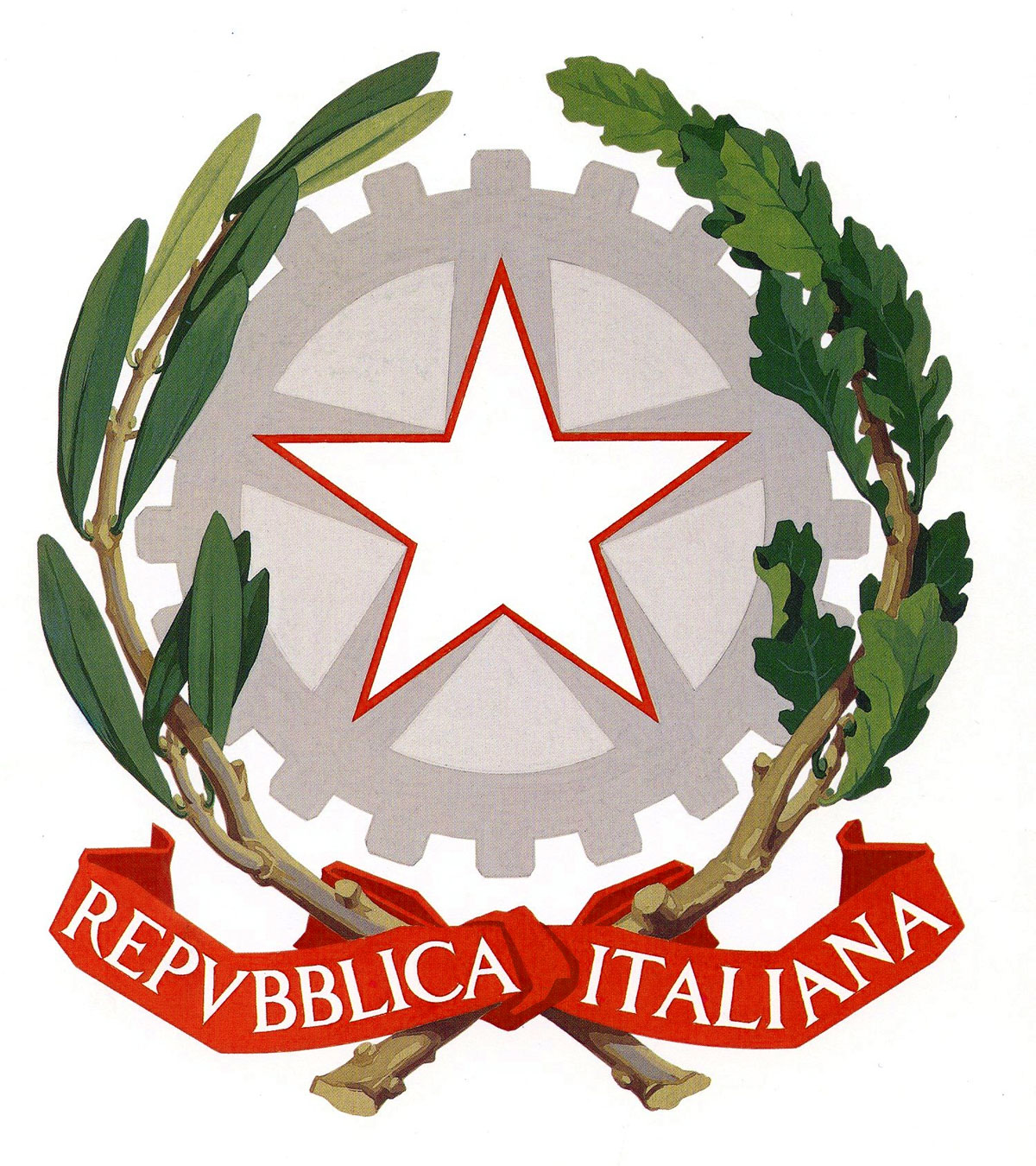 CENTRO PROVINCIALE ISTRUZIONE ADULTI 1 FIRENZEScuola Secondaria di 1° gradoAlfabetizzazione  e Apprendimento Italiano L2Via Pantin, 8 –  50018 Scandicci (FI) | Tel. 055 751708email : fimm58900d@istruzione.it | pec : fimm58900d@pec.istruzione.itcodice fiscale : 94241900482 |  codice meccanografico: FIMM58900D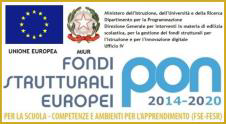 Sede associataSede associatapunto di erogazionepunto di erogazioneLIVELLO EDENOMINAZIONE DEL CORSOLIVELLO EDENOMINAZIONE DEL CORSOore svolteore svoltedata di iniziodata di iniziodata di finedata di finedocente/IFascia di livelloLivello di competenzeLingua italianaALTA9-10AvanzatoRelativamente al livello, ottimala comprensione, l’interazione e la produzione in lingua italianaMEDIO ALTA8IntermedioRelativamente al livello, molto buonela comprensione, l’interazione e la produzione in lingua italianaMEDIA7IntermedioBuona complessivamenterispetto al livello la comprensione, l’interazione e la produzione in lingua italiana.MEDIO BASSA6BaseSufficienti complessivamenterispetto al livello la comprensione, l’interazione e la produzione in lingua italiana.BASSA5InizialeNon del tutto adeguate rispetto al livello la comprensione, l’interazione e la produzione in lingua italiana.MOLTO BASSA4Pre-InizialeInsufficienti rispetto al livello la comprensione, l’interazione e la produzione in lingua italiana.INADEGUATA3InadeguatoInadeguate rispetto al livello la comprensione, l’interazione e la produzione in lingua italiana.0-2NON VALUTABILE